	     проект  УКРАЇНАПОЧАЇВСЬКА  МІСЬКА  РАДАВИКОНАВЧИЙ КОМІТЕТР І Ш Е Н Н Явід       березня 2017 року                                                                             №  Про виділення одноразової грошової    допомоги   на   поховання гр. Білорусу П.П.            Розглянувши  заяву  жителя с. Ридомиль вул.                                гр. Білоруса Петра Петровича,  який провів  похорон  свого швагра  – Притули Михайла Олександровича   про  виділення   йому  одноразової  грошової допомоги, керуючись Положенням про надання одноразової адресної матеріальної допомоги малозабезпеченим верствам населення Почаївської міської об’єднаної територіальної громади, які опинилися в складних життєвих обставинах, затвердженого рішенням виконавчого комітету № 163 від 19 жовтня 2016 року   виконавчий комітет  міської  ради                                                       В и р і ш и в:Виділити гр. Білорусу Петру Петровичу  одноразову грошову допомогу             в розмірі  2000 (дві тисячі) гривень.Фінансовому   відділу   міської   ради   перерахувати  гр. Білорусу Петру   Петровичу одноразову грошову  допомогу.Лівар Н.М.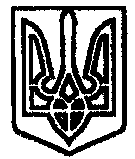 